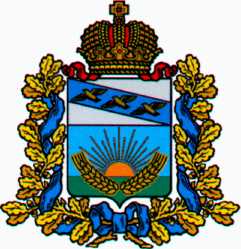 АДМИНИСТРАЦИЯСОЛНЦЕВСКОГО РАЙОНА КУРСКОЙ ОБЛАСТИРАСПОРЯЖЕНИЕот 24.01.2023 № 27-раКурская область, Солнцевский район, рп. СолнцевоОб утверждении Плана работы Совета по межнациональным и межконфессиональным отношениям при Главе Солнцевского района Курской области на 2023 годВ соответствии с постановлением Правительства РФ от 28.10.2017 г. № 1312 «О государственной информационной системе мониторинга в сфере межнациональных и межконфессиональных отношений и раннего предупреждения конфликтных ситуаций», распоряжением Администрации Солнцевского района Курской области от 27.02.2020 г. № 50-ра «О создании Совета по межнациональным и межконфессиональным отношениям при Главе Солнцевского района Курской области»:1. Утвердить План работы Совета по межнациональным и межконфессиональным отношениям при Главе Солнцевского района Курской области на 2023 год (прилагается).2. Отделу правовой, организационной, кадровой работы и профилактики коррупционных правонарушений Администрации Солнцевского района Курской области (Махортова Ю.К.) обеспечить размещение настоящего распоряжения на официальном сайте Администрации Солнцевского района Курской области в информационно-телекоммуникационной сети «Интернет».3. Распоряжение вступает в силу со дня его подписания.Глава Солнцевского районаКурской области                                                                                  Г.Д. ЕнютинУТВЕРЖДЁНраспоряжением АдминистрацииСолнцевского районаКурской областиот 24 января 2023 г. № 27-раПлан работы Совета по межнациональным и межконфессиональным отношениям при Главе Солнцевского района Курской области№ п/пСодержание вопросаСрокиОтветственные1.О состоянии и развитии межнациональных отношений в молодежной среде1 и 4 кварталМКУ «Отдел культуры» Солнцевского района2.О миграционной ситуации на территории Солнцевского района Курской области, принятие необходимых мер для предотвращения нелегальной миграции и профилактики совершения правонарушений на национальной почве2 и 4 кварталОтделение МВД России по Солнцевскому району Курской области3.Об организации и проведении культурно-просветительских мероприятий, направленных на гармонизацию межнациональных отношений, духовное и патриотическое воспитание населения районаЕжеквартальноОтдел правовой, организационной, кадровой работы и профилактики коррупционных правонарушений Администрации Солнцевского района Курской области;МКУ «Отдел культуры» Солнцевского района4.Проведение культурно-массовых мероприятий, направленных на распространение и укрепление культуры мира, продвижение идеалов взаимопонимания, терпимости, межнациональной солидарности ЕжеквартальноМКУ «Отдел культуры» Солнцевского района5.Проведение встреч с представителями религиозных организаций на территории Солнцевского района Курской области3 кварталМКУ «Отдел культуры» Солнцевского района6.Об организации работы по профилактике экстремизма в образовательных учреждениях Солнцевского района Курской области3 кварталУправление образования Администрации Солнцевского района Курской области7.Об итогах работы в информационной системе мониторинга в сфере межнациональных отношений и раннего предупреждения конфликтных ситуаций на территории муниципального района «Солнцевский район» Курской области4 кварталЗаместитель Главы Администрации Солнцевского района Курской области (Басков В.В.)8.Об итогах работы Совета по межнациональным и межконфессиональным отношениям4 кварталЗаместитель Главы Администрации Солнцевского района Курской области (Прозорова Л.А.)9.О плане работы Совета по межнациональным и межконфессиональным отношениям Совета на 2024 год4 кварталЗаместитель Главы Администрации Солнцевского района Курской области (Прозорова Л.А.)